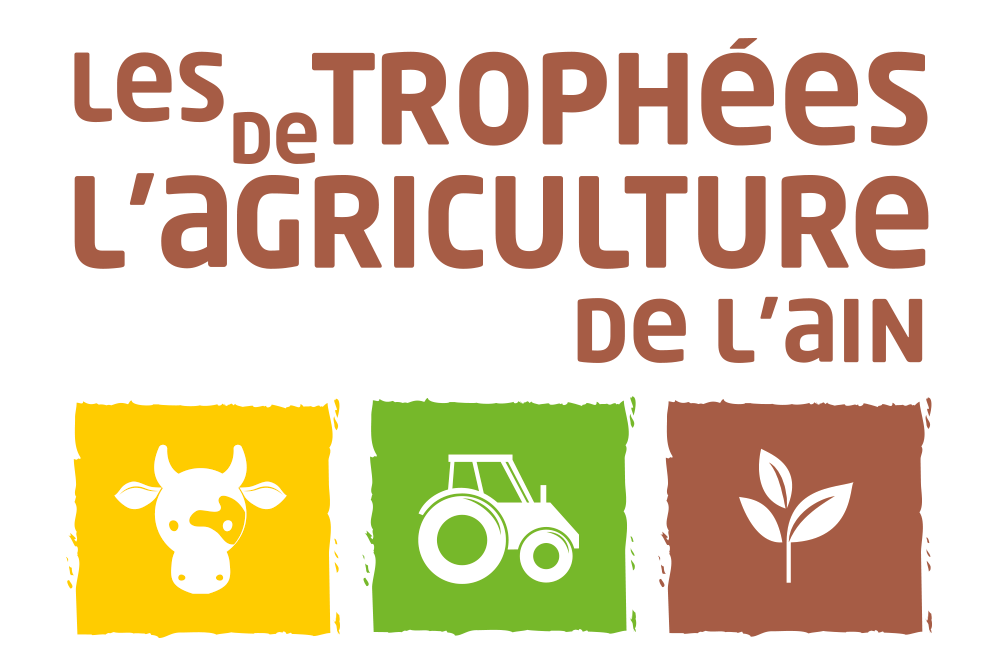 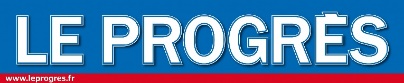 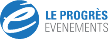 DOSSIER DE CANDIDATURETROPHÉES DE L’AGRICULTURE DE L’AIN Mardi 14 Septembre 2021 Parc des Oiseaux – Villars-les-DombesDépôt des candidatures à retourner AVANT LE DIMANCHE 23 MAI 2021 MINUITsoit par courriel : agriculture01@leprogres.frsoit par courrier :LE PROGRES Candidatures Les Trophées de l’Agriculture de l’Ain6 place Joubert, 01000 BOURG-EN-BRESSE FORMAT WORDPour tout renseignement relatif à votre dépôt de candidature, je suis à écoute :Emmanuelle HENRY-DAZY Cheffe de Projet | LE PROGRES EVENEMENTS  Tél : 04 74 32 83 51 | Port : 06 43 46 28 32  
emmanuelle.henry@leprogres.fr | http://www.leprogres.fr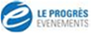 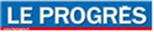 								Bourg-en-Bresse, le 15 avril 2021CHARTE DU JURY									Les lauréats sont désignés lors de la réunion du jury, qui se compose :Jean-Didier DERHY, Directeur des éditions de l’Ain et du Jura du (Président du jury)Un représentant par partenaire.Chaque partenaire dispose d’une voix pour les délibérations ;Le jury se réunit soit en présentiel dans les locaux du Progrès (6 Place Joubert à Bourg-en-Bresse) pour procéder à la désignation des lauréats des Trophées de l’agriculture de l’Ain, soit en distanciel via SKYPEAfin de préparer cette réunion dans les meilleures conditions possibles, chaque partenaire propose au moins un candidat ‘‘nominé’’ pour chacun des trophées et transmet ses propositions au Président du jury.Afin de garantir le libre choix du jury, le partenaire remettant un trophée ne participe pas au vote du jury sur ce même trophée.Le jury se déclare libre, indépendant et souverainLes membres du jury s’engagent à divulguer ni information concernant les délibérations, ni le nom des lauréats, avant la cérémonieLe jury veille à la parité du territoire.	Critères d’éligibilitéLes lauréats sont des personnes ou des groupements de personnes dont l’activité est essentiellement exercée dans l’Ain.Dans la mesure du possible sont primées des personnes ou des regroupements de personnes n’ayant pas déjà reçu de nombreux prix : l’objectif étant de valoriser des « révélations »  plutôt que des « valeurs sûres et confirmées » déjà fortement médiatisées.Les lauréats sont des exploitants agricoles, des groupements d’exploitants agricoles ou des associations à vocation agricole.Le jury s’interdit de décerner un trophée conjointement à deux lauréats qui seraient arrivés ex-aequo.La procédure : afin d’alimenter le buzz et d’élargir le choix du jury, un appel à candidature sera fait aux lecteurs du Progrès.Les lauréats sont désignés à la majorité des membres présents du jury.LISTE DES TROPHÉES 2021							Trophée Agrilocal Ce trophée récompensera un(e) exploitant(e) agricole* commercialisant des produits en circuits courts et de proximité et favorisant le contact direct avec le consommateur.Trophée de l’Avenir  Ce trophée récompensera un jeune installé depuis moins de 5 ans sur une exploitation agricole et dont le projet d’installation dénote par son ambition, l’originalité de la filière et sa rentabilité.Trophée des filièresCe trophée récompensera un(e) exploitant(e) agricole* qui s’est distingué(e)) dans l’une des filières viticole, lait, maraîchage, avicole, horticole ou céréales.Trophée de l’emploi agricoleCe trophée récompensera un(e) exploitant(e) agricole* un exploitant ou une structure  ou plateforme  favorisant l’emploi dans le secteur agricole.  Trophée de l’agriculture Biologique Ce trophée récompensera un exploitant agricole* qui adapte ses pratiques, ou son système d’exploitation, pour préserver les ressources naturelles et transmettre un patrimoine nourricier en bon état.Trophée de l’agriculture de proximitéCe trophée récompensera un(e) exploitant(e) agricole* commercialisant des produits en circuits courts et de proximité, et favorisant le contact direct avec le consommateur. Trophée de l’innovation collectiveCe trophée récompensera un(e) exploitant(e) agricole* ou groupe d’exploitants qui s’est illustré(e) par une création, un nouveau produit ou qui est engagé dans une action durable en faveur de la recherche et développement dans son système d’exploitation. Trophée de la santé et de la sécurité  : Ce trophée récompensera un(e) exploitant(e) agricole* qui sera particulièrement impliqué(e) et sensibilisé(e) et veillera à l’amélioration de la santé et de la sécurité des salariés dans son exploitation agricole (Prévention des risques d’accidents du travail et des maladies professionnelles…).*Exploitant agricole ou collectif d’agriculteursVOTRE CANDIDATURE								Indiquez le(s) trophée(s) pour le(s)quel(s) vous vous portez candidat :NB : Si vous ne parvenez pas à déterminer votre catégorie, vous pouvez laisser ce choix à l’appréciation du jury. Le jury se réserve d’ailleurs le droit de proposer toute évolution des catégories et tout rattachement d’un dossier à une autre catégorie que celle du dépôt de candidature. Trophée  Agrilocal Trophée de l’Avenir Trophée des Filières Trophée de l’Emploi Agricole Trophée de l’Agriculture Biologique Trophée de l’Innovation Collective Trophée de l’Agriculture de proximité Trophée de la Santé et de la Sécurité Suite de votre dossier de candidature LES RAISONS DE VOTRE CANDIDATURE (expliquez en quelques lignes les raisons pour lesquelles vous, votre établissement ou votre concept pourrait être lauréat du Trophée souhaité).
DÉFINITION DU PROJET :
ORIGINALITÉ DU PROJET :

Vous pouvez compléter ce dossier avec tout élément d’information qui vous paraît pertinent.NOM et PRÉNOM du candidat :FONCTION :ou NOM de l’établissement se portant candidat :NOM et PRÉNOM du représentant :FONCTION :ADRESSE : : Courriel ………..…………………………………………………@..................................................